Хозяйственно-бытовой труд «Чистые стульчики»Цель: Развитие у детей познавательных интересов, социально-коммуникативных навыков в процессе совместной трудовой деятельности.Кто на свете самый главный,Самый добрый, самый славный?Кто он?Как его зовут?Ну, конечно,Это труд!Каждую пятницу во второй половине дня мы организуем в группе хозяйственно-бытовой труд. Дети ждут пятницу с нетерпением. Обсудив с детьми, в какой последовательности надо мыть стул, и закатав рукава, с огромным удовольствием привели  в порядок свои стульчики. Вашему вниманию я представляю фотоотчёт  с мероприятия.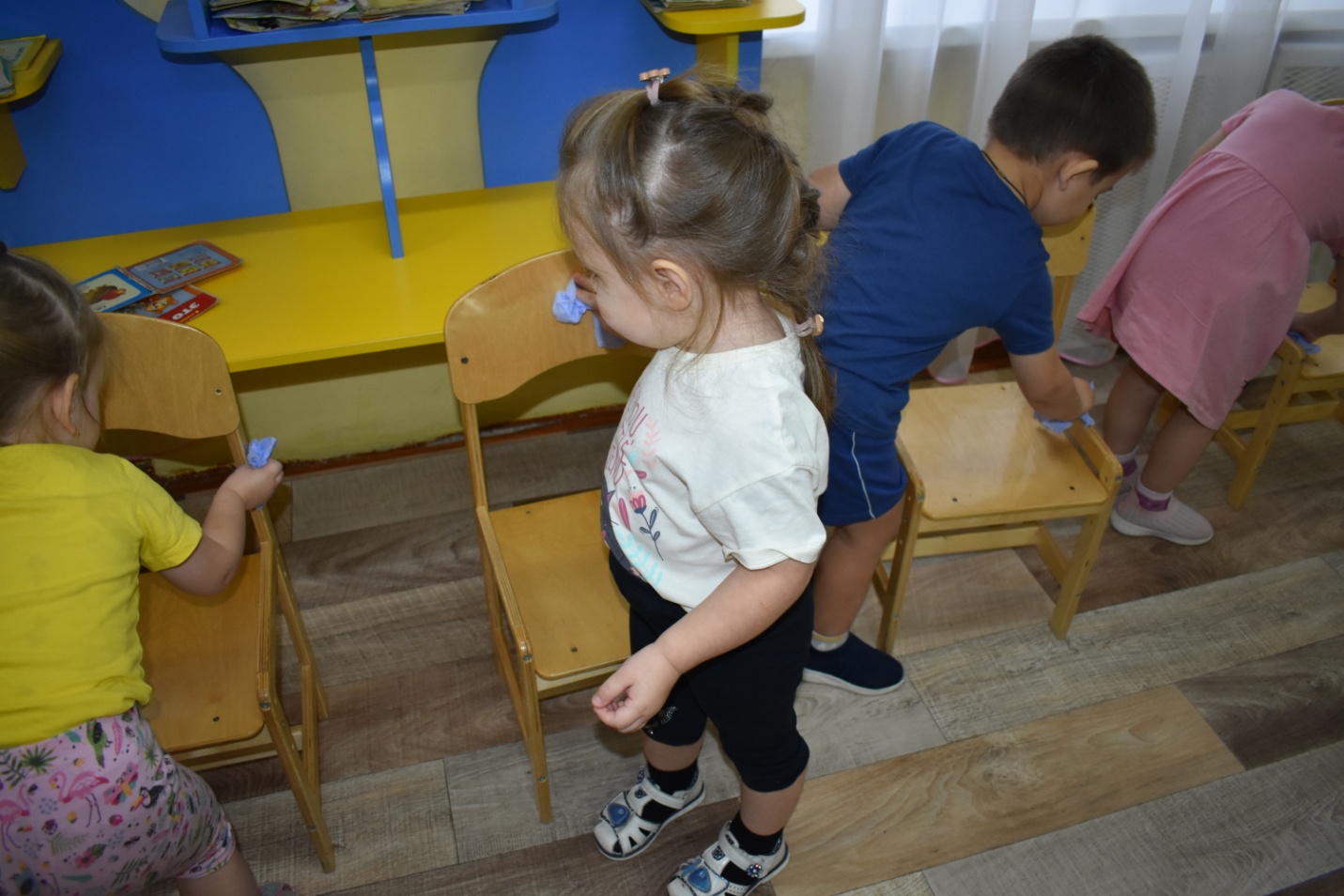 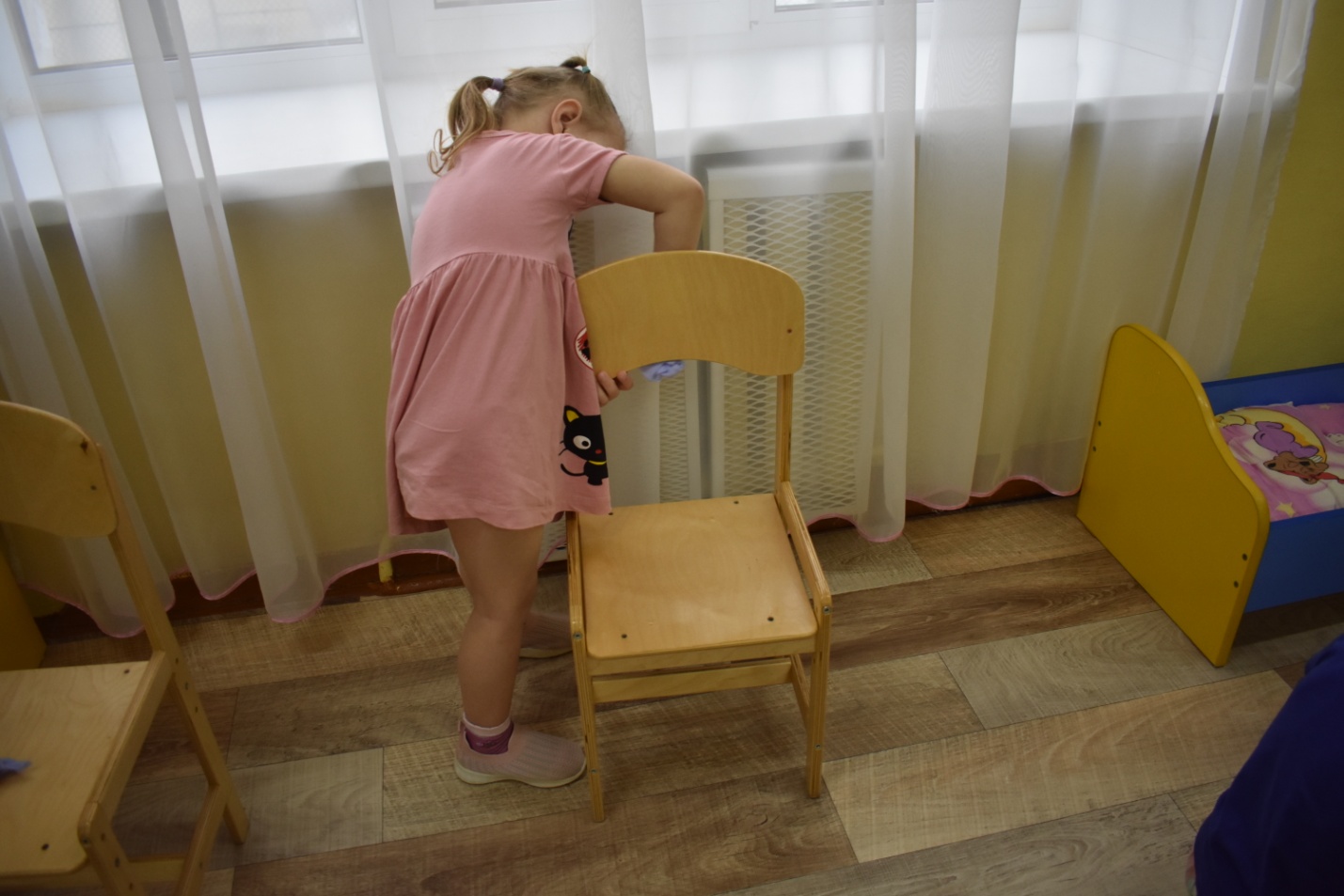 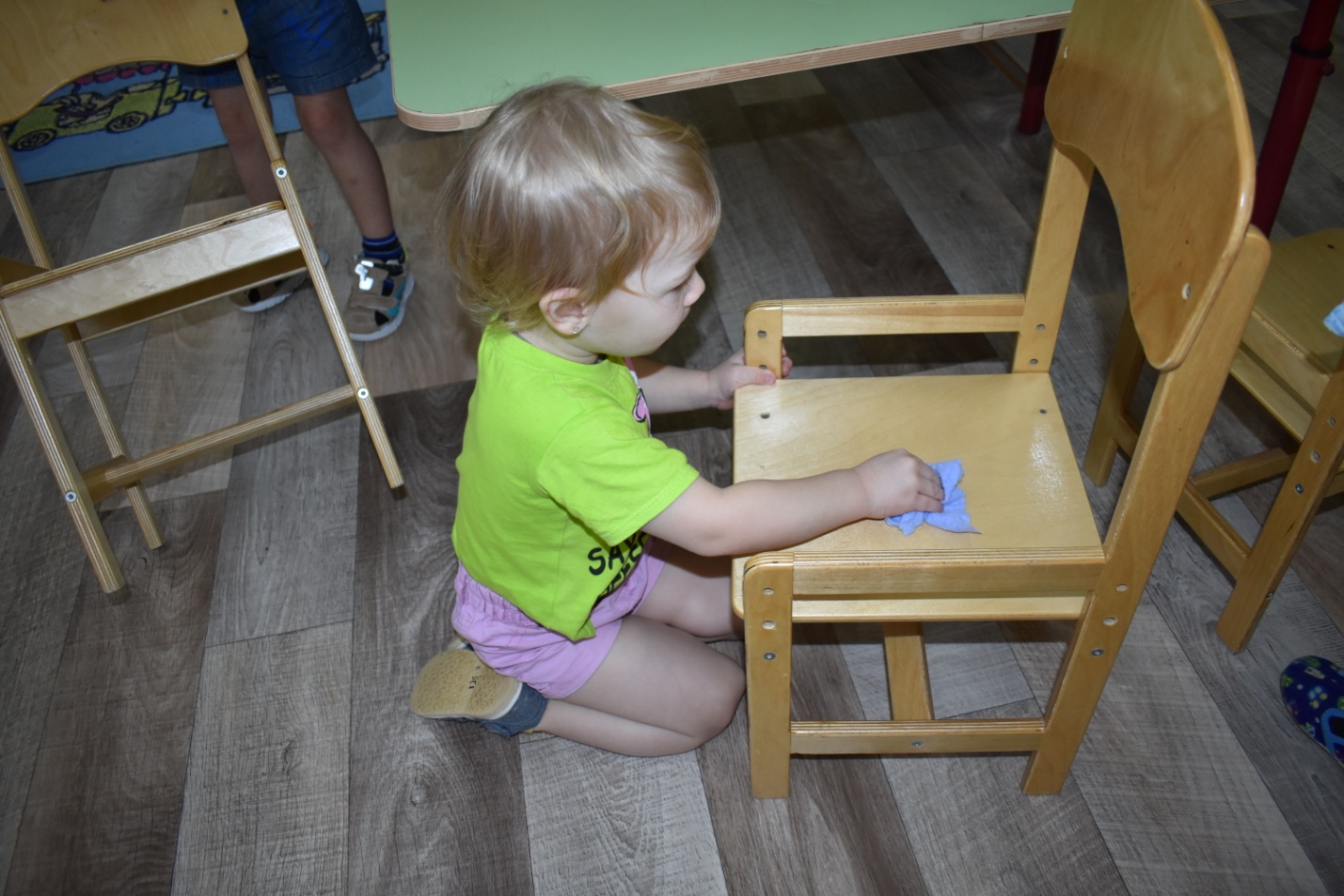 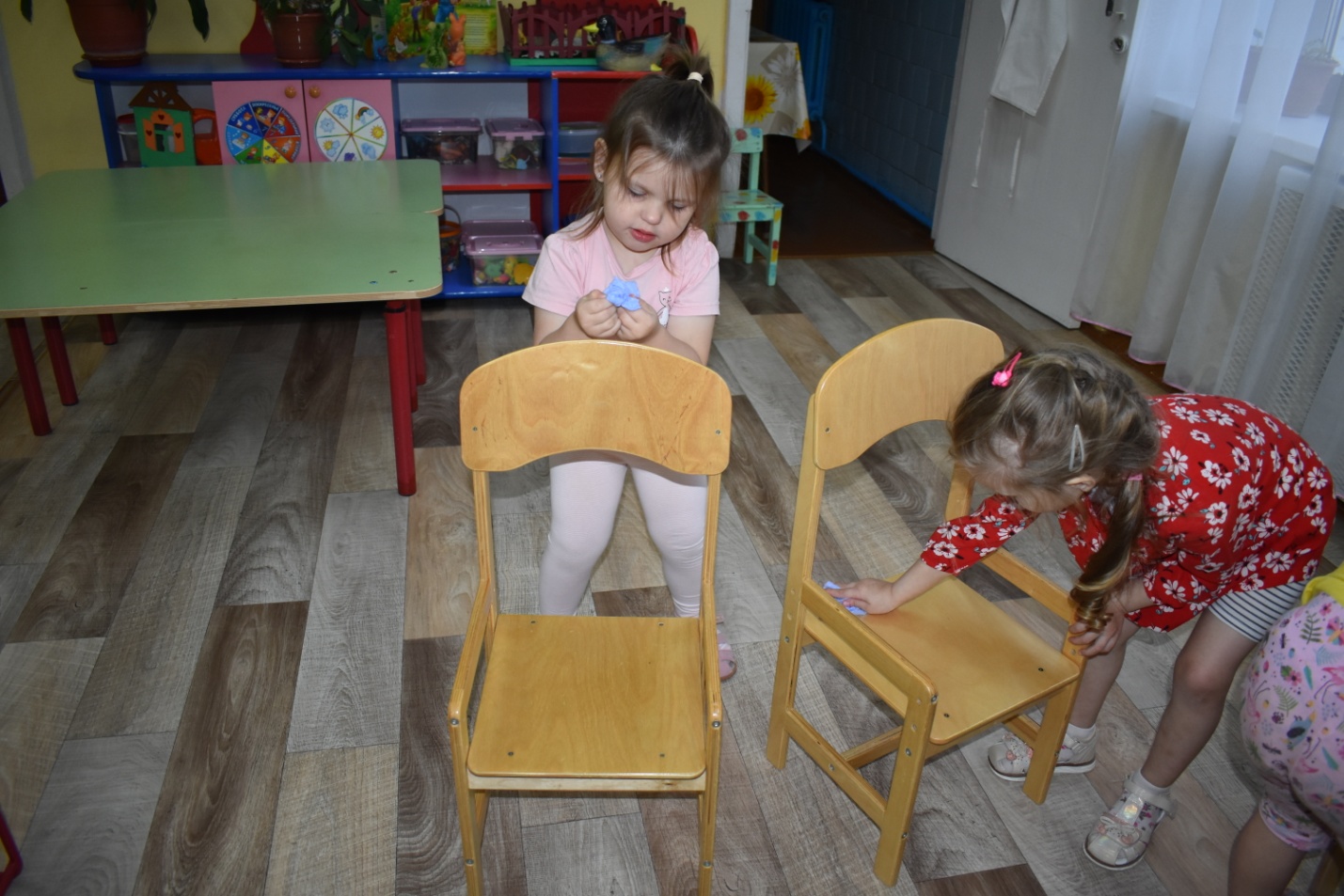 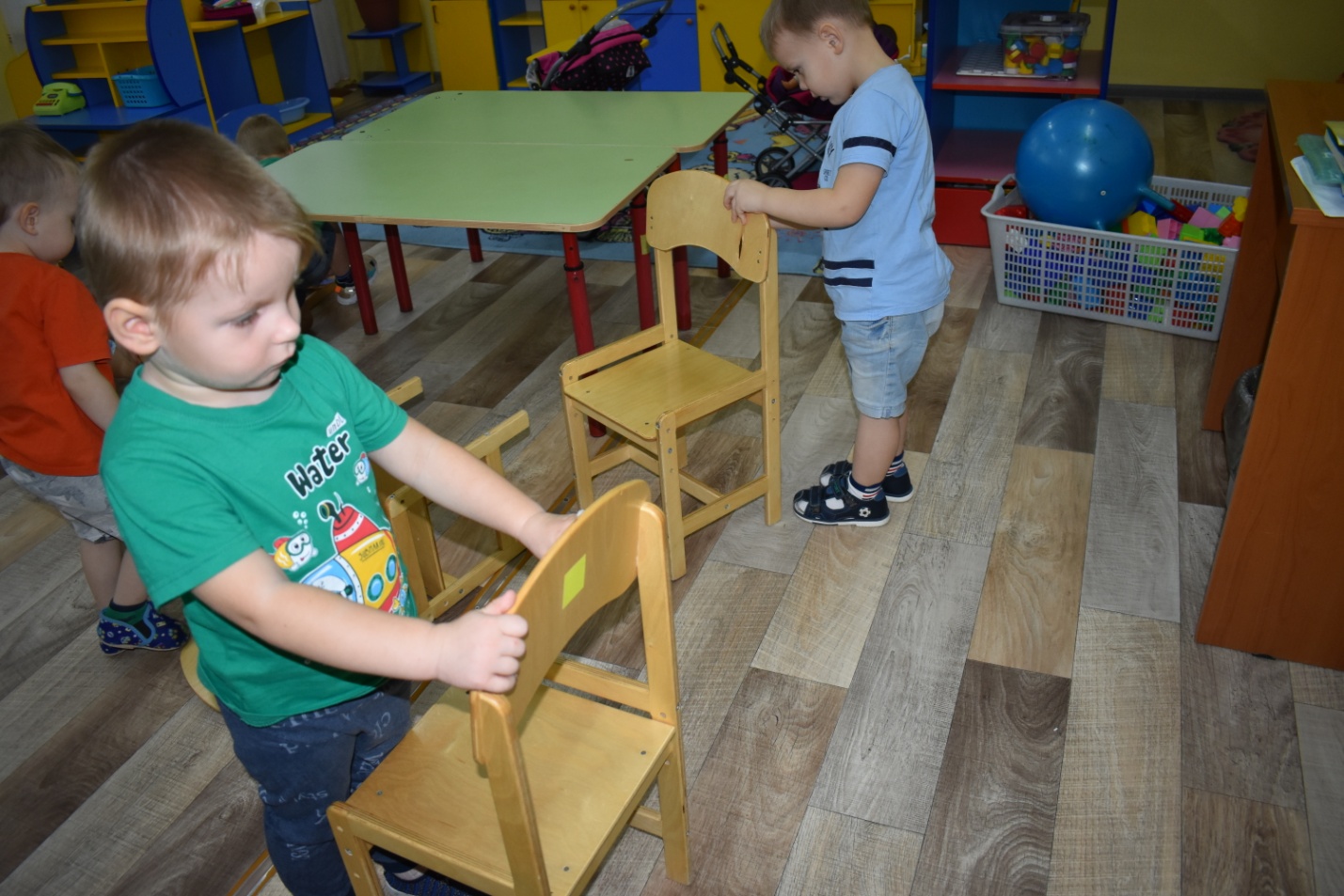 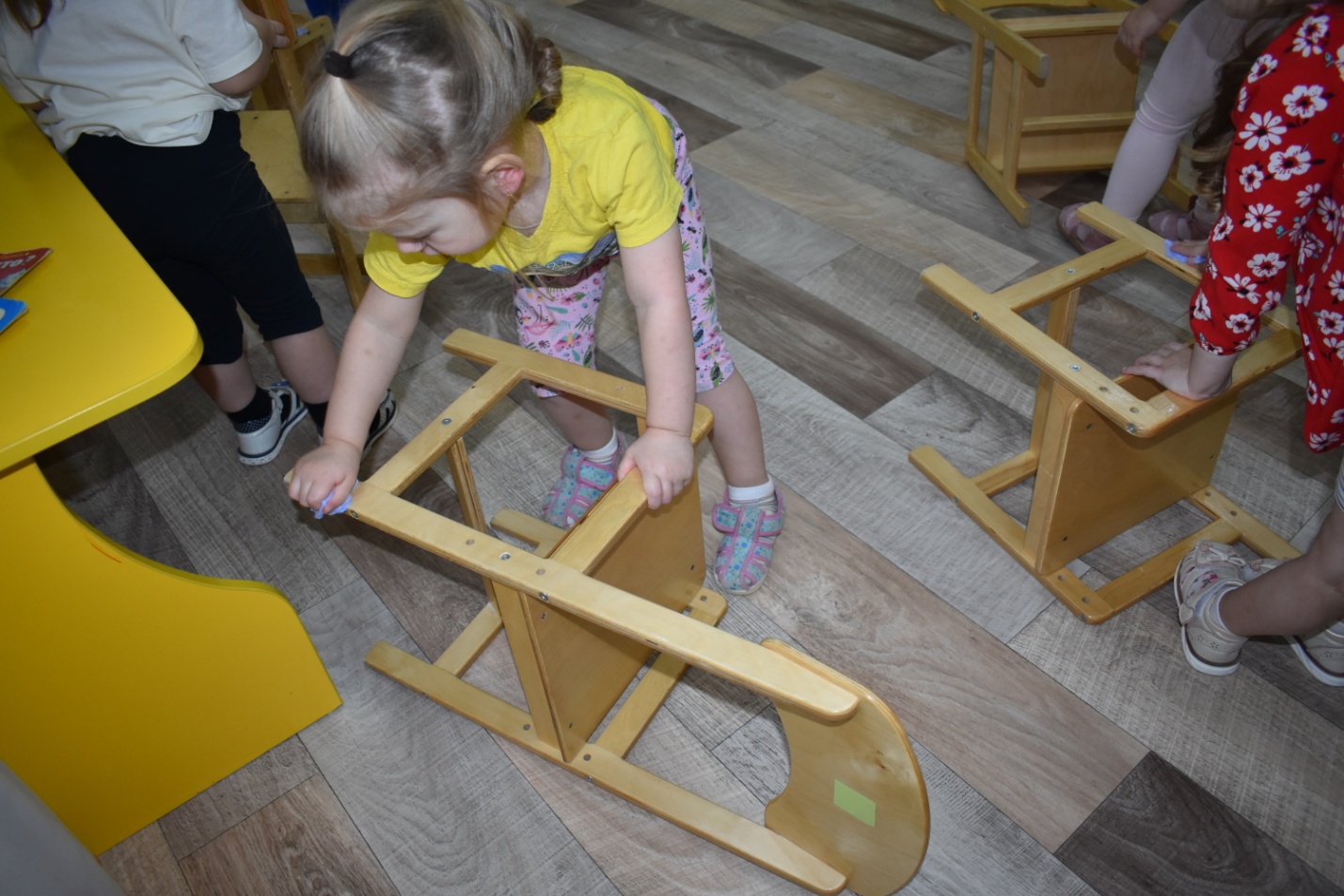 